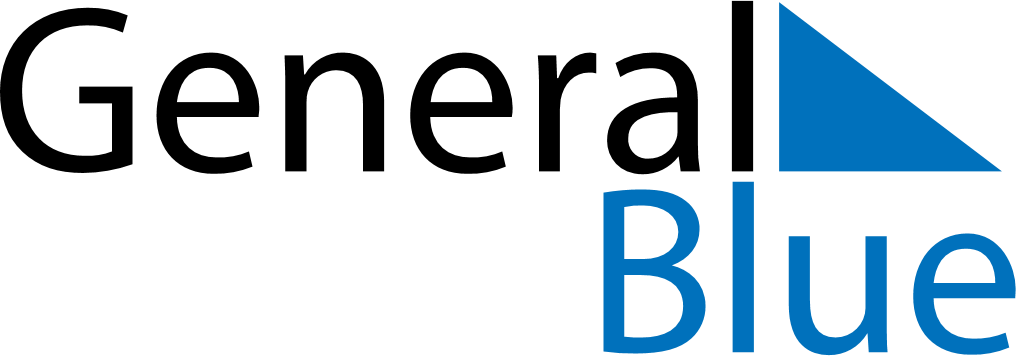 July 2030July 2030July 2030South KoreaSouth KoreaMONTUEWEDTHUFRISATSUN123456789101112131415161718192021Constitution Day22232425262728293031